แผนพัฒนาท้องถิ่น (พ.ศ. 2561-2565)เปลี่ยนแปลง(ฉบับที่ 2) พ.ศ. 2563งานนโยบายและแผน สำนักปลัดเทศบาลเทศบาลตำบลกรูด อำเภอกาญจนดิษฐ์  จังหวัดสุราษฏร์ธานีบทนำ	ตามที่เทศบาลตำบลกรูด ได้ประกาศใช้แผนพัฒนาท้องถิ่น (พ.ศ.2561-2565) เมื่อวันที่ 11 มิถุนายน พ.ศ. 2562  ตลอดจนแผนเพิ่มเติมและเปลี่ยนแปลง(ฉบับที่ 1) พ.ศ. 2562 เพื่อเป็นกรอบในการกำหนดทิศทางการพัฒนาของเทศบาลตำบลกรูดให้มุ่งสู่วิสัยทัศน์ พันธกิจ ที่กำหนดนั้น เนื่องจากเทศบาลกรูด จะดำเนินการจัดทำร่างเทศบัญญัติงบประมาณ พ.ศ.2564 แล้วพบว่า รายละเอียดเป้าหมายของโครงการที่ตั้งไว้ตามแผนพัฒนาเดิมต้องมีการปรับปรุงและแก้ไขขึ้นเพื่อสอดคล้องกับการปฏิบัติหน้าที่  ซึ่งตามระเบียบกระทรวงมหาดไทยว่าด้วยการจัดทำแผนขององค์กรปกครองส่วนท้องถิ่น พ.ศ.2548 แก้ไขเพิ่มเติมถึง (ฉบับที่ 3) พ.ศ.2561 ข้อ 25 ได้กำหนดให้องค์กรปกครองส่วนท้องถิ่นใช้ แผนพัฒนาท้องถิ่นเป็นกรอบในการจัดทำงบประมาณรายจ่ายประจำปี งบประมาณรายจ่ายเพิ่มเติม และงบประมาณจากเงินสะสมในช่วงของแผนนั้น รวมทั้งวางแนวทางเพื่อให้มีการปฏิบัติให้บรรลุวัตถุประสงค์ ตามโครงการพัฒนาที่กำหนดไว้ในแผนพัฒนา จึงดำเนินการจัดทำแผนพัฒนาท้องถิ่น (พ.ศ.2561-2565) เปลี่ยนแปลง ครั้งที่ 2/2563 ตามระเบียบกระทรวงมหาดไทยว่าด้วยการจัดทำแผนขององค์กรปกครองส่วน ท้องถิ่น พ.ศ.2548 แก้ไขเพิ่มเติมถึง (ฉบับที่ 3) พ.ศ.2561 ข้อ 22/1 เพื่อให้แผนพัฒนาท้องถิ่น มีความสมบูรณ์ถูกต้อง มีแนวทางการพัฒนาที่ชัดเจนสอดคล้องกับยุทธศาสตร์ที่วางไว้และเป็นแนวทาง ในการตั้งงบประมาณดำเนินการต่อไป 					คณะกรรมการพัฒนาเทศบาลตำบลกรูด				 สำนักปลัดเทศบาล เทศบาลตำบลกรูดบันทึกหลักการและเหตุผล ประกอบแผนพัฒนาท้องถิ่น (พ.ศ.2561-2565) เปลี่ยนแปลง ครั้งที่ 2/2563 เทศบาลตำบลกรูด********************************************	ตามที่ เทศบาลตำบลกรูด ได้ประกาศใช้แผนพัฒนาท้องถิ่น (พ.ศ.2561-2565) เทศบาลตำบลกรูด เมื่อวันที่ 14 มิถุนายน พ.ศ.2562 ซึ่งได้จากการรับทราบปัญหา ความต้องการ ประเด็นการพัฒนา และประเด็นที่เกี่ยวข้อง และแนวทางปฏิบัติที่เหมาะสมกับสภาพพื้นที่เพื่อนำมากำหนดแนวทางการจัดทำแผนพัฒนาท้องถิ่น โดยนำข้อมูลพื้นฐานในการพัฒนาจากหน่วยงานต่างๆ และข้อมูลในแผนพัฒนาหมู่บ้านหรือแผนชุมชน มาพิจารณาประกอบในการจัดทำแผนพัฒนาท้องถิ่น แต่เมื่อประกาศใช้แผนพัฒนาท้องถิ่นแล้ว ปรากฏว่า รายละเอียดของโครงการวัตถุประสงค์และเป้าหมายของโครงการมีการเปลี่ยนแปลง   จึงได้ดำเนินการเปลี่ยนแปลงแผนโดยได้รับความเห็นชอบจากคณะกรรมการพัฒนาท้องถิ่น ประกอบกับงบประมาณที่สูงกว่าแผนพัฒนาท้องถิ่นที่ได้ประกาศไว้ ตามระเบียบกระทรวงมหาดไทยว่าด้วยการจัดทำแผนพัฒนาขององค์กรปกครองส่วนท้องถิ่น พ.ศ.2548 แก้ไขเพิ่มเติมถึง (ฉบับที่ 3) พ.ศ.2561 ข้อ 22/1 เพื่อประโยชน์ของประชาชน การเปลี่ยนแปลงแผนพัฒนาท้องถิ่น ให้เป็นอำนาจของคณะกรรมการพัฒนาท้องถิ่น เมื่อแผนพัฒนาท้องถิ่นตามวรรคหนึ่งได้รับความเห็นชอบแล้ว ให้ส่งแผนพัฒนาท้องถิ่นดังกล่าวให้ ผู้บริหารท้องถิ่นประกาศใช้ พร้อมทั้งปิดประกาศให้ประชาชนทราบโดยเปิดเผยไม่น้อยกว่าสามสิบวัน นับแต่วันที่ผู้บริหารท้องถิ่นประกาศใช้ และข้อ 24 ได้ระบุไว้ว่า ให้องค์กรปกครองส่วนท้องถิ่นใช้แผนพัฒนาท้องถิ่นเป็นกรอบในการจัด   ทำงบประมาณรายจ่ายประจำปี งบประมาณรายจ่ายเพิ่มเติม และงบประมาณจากเงินสะสมในช่วงของแผนนั้น พร้อมทั้ง วางแนวทางเพื่อให้มีการปฏิบัติให้บรรลุวัตถุประสงค์ตามโครงการพัฒนาที่กำหนดไว้ในแผนพัฒนาท้องถิ่น ดังนั้น เพื่อให้การบริหารของเทศบาลตำบลกรูด มีประสิทธิภาพสามารถดำเนินงานไปอย่าง ต่อเนื่อง และเกิดประโยชน์สูงสุดแก่ประชาชน จึงจำเป็นต้องเปลี่ยนแปลงแผนพัฒนาท้องถิ่น(พ.ศ. 2561-2565)เปลี่ยนแปลง ครั้งที่ 2/2563 รายละเอียดตามที่แนบท้ายเอกสารนี้ รายละเอียดโครงการพัฒนาแผนพัฒนาท้องถิ่น (พ.ศ.2561-2565) เปลี่ยนแปลงครั้งที่ 2/2563เทศบาลตำบลกรูดรายละเอียดโครงการพัฒนา แผนพัฒนาท้องถิ่น (พ.ศ.2561 – 2565) เปลี่ยนแปลง ครั้งที่ 2/2563 เทศบาลตำบลกรูดยุทธศาสตร์การพัฒนาจังหวัดที่ 4 ยุทธศาสตร์การพัฒนาสังคมปลอดภัย คุณภาพชีวิตที่ดีและมีศักยภาพในการแข่งขันยุทธศาสตร์การพัฒนาขององค์กรปกครองส่วนท้องถิ่นในเขตจังหวัดที่ 5 ยุทธศาสตร์พัฒนาการส่งเสริม พัฒนาคุณภาพชีวิตยุทธศาสตร์การพัฒนาที่ 3 ด้านสาธารณสุข คุณภาพชีวิต สังคมและชุมชน แผนงานบริหารงานรักษาความสงบภายในจากแผนพัฒนาท้องถิ่น(พ.ศ.2561-2565) หน้า 112  ลำดับที่ 8  ยุทธศาสตร์การพัฒนาจังหวัดที่ 4 ยุทธศาสตร์การพัฒนาสังคมปลอดภัย คุณภาพชีวิตที่ดีและมีศักยภาพในการแข่งขันยุทธศาสตร์การพัฒนาขององค์กรปกครองส่วนท้องถิ่นในเขตจังหวัดที่ 5 ยุทธศาสตร์พัฒนาการส่งเสริม พัฒนาคุณภาพชีวิตยุทธศาสตร์การพัฒนาที่ 3 ด้านสาธารณสุข คุณภาพชีวิต สังคมและชุมชน3.2 แผนงานบริหารงานรักษาความสงบภายในจากแผนพัฒนาท้องถิ่น(พ.ศ.2561-2565) หน้า 107  ลำดับที่ 3  รายละเอียดโครงการพัฒนาแผนพัฒนาท้องถิ่น (พ.ศ. 2561-2565)สำหรับ  โครงการที่เกินศักยภาพขององค์กรปกครองส่วนท้องถิ่นเทศบาลตำบลกรูด  อำเภอกาญจนดิษฐ์  จังหวัดสุราษฎร์ธานียุทธศาสตร์การพัฒนาจังหวัดที่ 3 การเชื่อมโยงเส้นทางคมนาคมและศูนย์โลจิสติกส์(Logistics) ภาคใต้ตอนบนยุทธศาสตร์การพัฒนาขององค์กรปกครองส่วนท้องถิ่นในเขตจังหวัดที่ 3 พัฒนาโครงสร้างพื้นฐานยุทธศาสตร์การพัฒนาที่ 2 โครงสร้างพื้นฐาน1.1 แผนงานเคหะและชุมชนจากแผนพัฒนาท้องถิ่น(พ.ศ.2561-2565) หน้า 130  ลำดับที่ 3  ยุทธศาสตร์การพัฒนาจังหวัดที่ 2  การส่งเสริมการท่องเที่ยวที่ยั่งยืนยุทธศาสตร์การพัฒนาขององค์กรปกครองส่วนท้องถิ่นในเขตจังหวัดที่ 6 ส่งเสริม สนับสนุนการท่องเที่ยวและการอนุรักษ์ทรัพยากรธรรมชาติและสิ่งแวดล้อมยุทธศาสตร์การพัฒนาที่ 4 ด้านเศรษฐกิจ  กลุ่มอาชีพและการท่องเที่ยว1.2 แผนงานเคหะและชุมชนจากแผนพัฒนาท้องถิ่น(พ.ศ.2561-2565) หน้า 134  ลำดับที่ 1  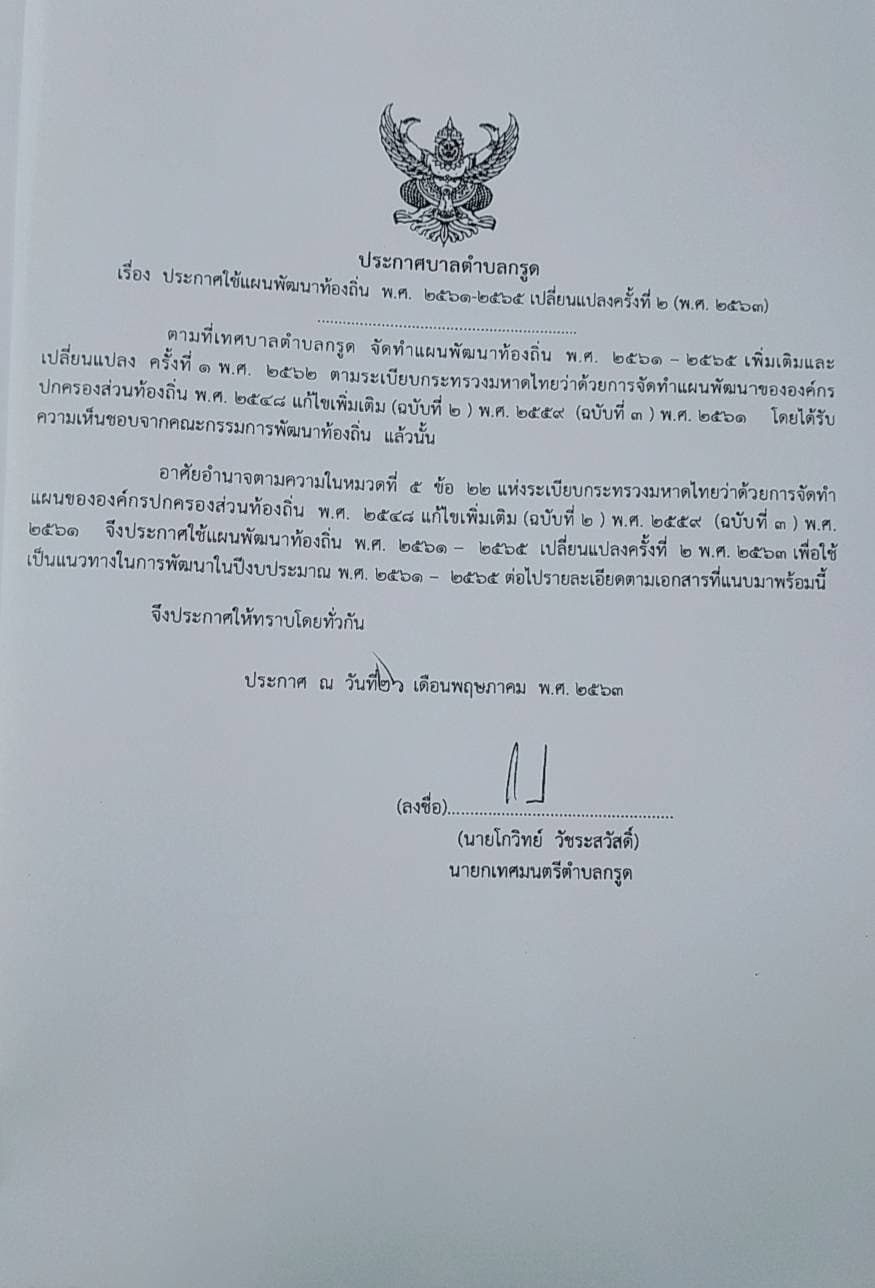 ที่โครงการวัตถุประสงค์เป้าหมาย(ผลผลิตของโครงการ)งบประมาณงบประมาณงบประมาณงบประมาณงบประมาณตัวชี้วัด(KPI)ผลที่คาดว่าจะได้รับหน่วยงานรับผิดชอบหลักที่โครงการวัตถุประสงค์เป้าหมาย(ผลผลิตของโครงการ)2561(บาท)2562(บาท)2563(บาท)2564(บาท)2565(บาท)ตัวชี้วัด(KPI)ผลที่คาดว่าจะได้รับหน่วยงานรับผิดชอบหลัก1.โครงการอบรมเชิงปฏิบัติการ การระงับอัคคีภัยเบื้องต้นเพื่อให้เด็กและเยาวชนตำบลกรูดมีความรู้เรื่องอัคคีภัยและการใช้ถังดับเพลิงเดิมโรงเรียนในตำบลกรูด 6 โรงเรียน ศพด.บ้านกรูดและบุคคลากรทางการศึกษาจำนวน 7 รุ่น รุ่นละ 30 คน70,000เดิม70,000เดิม70,000กลุ่มเป้าหมายมีความรู้ความเข้าใจเรื่องอัคคีภัย ไม่น้อยกว่าร้อยละ 50เด็กและเยาวชนในตำบลกรูดมีความรู้ความเข้าใจเรื่องการอพยพหนีไฟและการใช้ถังดับเพลิงงานป้องกันและบรรเทาสาธารณภัย/สำนักปลัดฯใหม่โรงเรียนในตำบลกรูด 6 โรงเรียน ศพด.บ้านกรูดและบุคคลากรทางการศึกษาจำนวน 3 รุ่น รุ่นละ 60 คนใหม่50,000ใหม่50,000ที่โครงการวัตถุประสงค์เป้าหมาย(ผลผลิตของโครงการ)งบประมาณงบประมาณงบประมาณงบประมาณงบประมาณตัวชี้วัด(KPI)ผลที่คาดว่าจะได้รับหน่วยงานรับผิดชอบหลักที่โครงการวัตถุประสงค์เป้าหมาย(ผลผลิตของโครงการ)2561(บาท)2562(บาท)2563(บาท)2564(บาท)2565(บาท)ตัวชี้วัด(KPI)ผลที่คาดว่าจะได้รับหน่วยงานรับผิดชอบหลัก2.โครงการอบรมรณรงค์ต่อต้านปัญหายาเสพติดเพื่อให้เด็ก/เยาวชนรู้วิธีป้องกันและต่อต้านยาเสพติดจัดอบรมเยาวชนในตำบลกรูด 50,00050,00050,000เดิม50,000เดิม50,000เด็ก เยาวชนได้รับรู้ถึงพิษภัยของยาเสพติดเพิ่มขึ้นร้อยละ 80เด็ก เยาวชน มีคุณภาพชีวิตที่ดีขึ้นสำนักปลัดฯใหม่75,000ใหม่75,000ที่โครงการวัตถุประสงค์เป้าหมาย(ผลผลิตของโครงการ)งบประมาณงบประมาณงบประมาณงบประมาณงบประมาณตัวชี้วัด(KPI)ผลที่คาดว่าจะได้รับหน่วยงานรับผิดชอบหลักที่โครงการวัตถุประสงค์เป้าหมาย(ผลผลิตของโครงการ)2561(บาท)2562(บาท)2563(บาท)2564(บาท)2565(บาท)ตัวชี้วัด(KPI)ผลที่คาดว่าจะได้รับหน่วยงานรับผิดชอบหลัก1.โครงการก่อสร้างถนนคอนกรีตเสริมเหล็ก สายเจริญสันติธรรม หมู่ที่   10   ตำบลกรูด  อำเภอกาญจนดิษฐ์ จังหวัดสุราษฎร์ธานี  เชื่อมต่อหมู่ที่ 11  ตำบลท่าอุแท อำเภอกาญจนดิษฐ์   จังหวัดสุราษฎร์ธานี  ค่าพิกัดโครงการ  จุดเริ่มต้นโครงการ E 565161,N1006563 จุดสิ้นสุดโครงการ E 564805,N1008342เพื่อให้ประชาชนได้ใช้ถนนในการสัญจรที่สะดวกก่อสร้างถนนคอนกรีตเสริมเหล็ก ผิวจราจรกว้าง 6.00 เมตร  ระยะทาง 1,800 เมตรเดิม6,696,000  จำนวนถนนที่ได้มาตรฐานเพิ่มขึ้นประชาชนมีเส้นทางคมนาคมในการสัญจร การขนส่งที่มีความสะดวก รวดเร็วอบจ.สฎ.ใหม่6,696,000ที่โครงการวัตถุประสงค์เป้าหมาย(ผลผลิตของโครงการ)งบประมาณงบประมาณงบประมาณงบประมาณงบประมาณตัวชี้วัด(KPI)ผลที่คาดว่าจะได้รับหน่วยงานรับผิดชอบหลักที่โครงการวัตถุประสงค์เป้าหมาย(ผลผลิตของโครงการ)2561(บาท)2562(บาท)2563(บาท)2564(บาท)2565(บาท)ตัวชี้วัด(KPI)ผลที่คาดว่าจะได้รับหน่วยงานรับผิดชอบหลัก2.โครงการปรับปรุงถนนสายดอนยา – ค่ายลูกเสือ หมู่ที่ 7 ตำบลกรูด เชื่อมต่อหมู่ที่ 5 ตำบลพลายวาสเพื่อให้ประชาชนได้ใช้ถนนในการสัญจรที่สะดวกปรับปรุงพื้นทางและผิวจราจรกว้าง 6.00 เมตร ระยะทาง 480 เมตรเดิม1,000,000จำนวนถนนที่ได้มาตรฐานเพิ่มขึ้นประชาชนมีเส้นทางคมนาคมในการสัญจร การขนส่งที่มีความสะดวก รวดเร็วอบจ.สฎ.จากแผนพัฒนาท้องถิ่น(พ.ศ.2561-2565) หน้า 131  ลำดับที่ 5  จากแผนพัฒนาท้องถิ่น(พ.ศ.2561-2565) หน้า 131  ลำดับที่ 5  จากแผนพัฒนาท้องถิ่น(พ.ศ.2561-2565) หน้า 131  ลำดับที่ 5  จากแผนพัฒนาท้องถิ่น(พ.ศ.2561-2565) หน้า 131  ลำดับที่ 5  ใหม่1,000,0003.โครงการก่อสร้างสะพานคอนกรีตเสริมเหล็กข้ามคลองสายมด หมู่ที่ 6 ตำบลกรูด  เชื่อมหมู่ที่ 2 ตำบลช้างซ้ายเพื่อให้ประชาชนได้ใช้ถนนในการสัญจรที่สะดวกก่อสร้างสะพานคอนกรีตเสริมเหล็กกว้าง 7.00 เมตร ยาว 12.00 เมตรเดิม2,000,000จำนวนสะพานที่ได้มาตรฐานเพิ่มขึ้นประชาชนมีเส้นทางคมนาคมในการสัญจร การขนส่งที่มีความสะดวก รวดเร็วอบจ.สฎ.จากแผนพัฒนาท้องถิ่น(พ.ศ.2561-2565) หน้า 132  ลำดับที่ 6  จากแผนพัฒนาท้องถิ่น(พ.ศ.2561-2565) หน้า 132  ลำดับที่ 6  จากแผนพัฒนาท้องถิ่น(พ.ศ.2561-2565) หน้า 132  ลำดับที่ 6  จากแผนพัฒนาท้องถิ่น(พ.ศ.2561-2565) หน้า 132  ลำดับที่ 6  ใหม่2,000,000ที่โครงการวัตถุประสงค์เป้าหมาย(ผลผลิตของโครงการ)งบประมาณงบประมาณงบประมาณงบประมาณงบประมาณตัวชี้วัด(KPI)ผลที่คาดว่าจะได้รับหน่วยงานรับผิดชอบหลักที่โครงการวัตถุประสงค์เป้าหมาย(ผลผลิตของโครงการ)2561(บาท)2562(บาท)2563(บาท)2564(บาท)2565(บาท)ตัวชี้วัด(KPI)ผลที่คาดว่าจะได้รับหน่วยงานรับผิดชอบหลัก1.โครงการปรับปรุงแหล่งท่องเที่ยวบ่อน้ำพุร้อน หมู่ที่  5  ตำบลกรูด  อำเภอกาญจนดิษฐ์ จังหวัดสุราษฎร์ธานี  ค่าพิกัดโครงการ  N555064 E10094861.  เพื่อส่งเสริมการท่องเที่ยวเชิงอนุรักษ์และรักษาสภาพแวดล้อมที่ยั่งยืน 2.  เพื่อเพิ่มขีดความสามารถในการรองรับนักท่องเที่ยวอย่างมีระบบ  3.  เพื่อสนับสนุนและส่งเสริมราษฎรในท้องถิ่นมีรายได้จากกิจการท่องเที่ยวมากขึ้นปรับปรุงบ่อน้ำพุร้อนโดยทำการก่อสร้างห้องสปา จำนวน 5 ห้อง บ่ออาบน้ำส่วนตัว ห้องนวดรวม จำนวน  1 ห้อง และถนนบริเวณสถานที หรือตามแบบแปลนที่ทาง อบจ.สุราษฏร์ธานี กำหนดเดิม10,000,000เดิม10,000,000มีแหล่งท่องเที่ยวที่ได้รับการปรับปรุงเพิ่มขึ้น 1 แห่ง1.เป็นการอนุรักษ์ธรรมชาติและสิ่งแวดล้อม2. เป็นสถานที่ท่องเที่ยวของตำบล  อำเภอ และจังหวัด3.  ราษฏรมีคุณภาพชีวิตที่ดีขึ้นอบจ.สฎ.ใหม่10,000,000ใหม่10,000,000